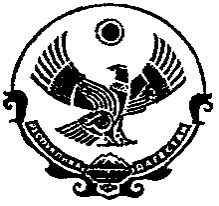 Р Е С П У Б Л И К А Д А Г Е С Т А Н Муниципальное казенное общеобразовательное учреждение«Тлярошская средняя общеобразовательная  школа»  МО «Чародинский район»с. Тлярош                                                                                              тел./факс ______________________________________________________________________ПРИКАЗ №42по МКОУ «Тлярошская СОШ»	от 31 августа 2022 года«О внедрении рабочей программы воспитания и календарного плана на 2022-2023 уч.год»В целях реализации Федерального закона от 31 июля 2020 г. № 304-ФЗ «О внесении изменений в Федеральный закон «Об образовании в Российской Федерации» по вопросам воспитания обучающихся», организации воспитательного процесса в МКОУ «Тлярошская СОШ», на основании решения педагогического совета МКОУ «Тлярошская СОШ», протокол № 1 от 31.08.2022. и приказа №41 «Об утверждении рабочей программы воспитания»ПРИКАЗЫВАЮ:1.	Считать  рабочую программу воспитания частью основной общеобразовательной программы МКОУ «Тлярошская СОШ»  .2,	Приступить к реализацию рабочей программы воспитания МКОУ «Тлярошская СОШ» с 1 сентября 2022г. 3.	Контроль за исполнением приказа оставляю за собой.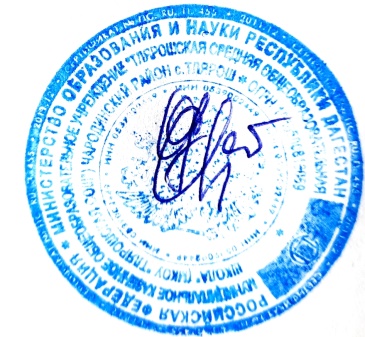              Директор школы	                                     /Хизрибегов Г.Х./